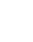 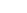 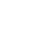 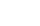 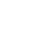 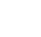 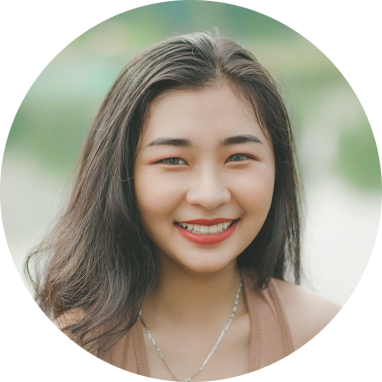 RESUME办公资源意向职位：UI设计师工作经验2014·09 - 2015·01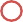 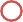 XX灯饰有限公司    美工工作内容主要负责店铺整体装修，活动首页关联促销，海报，优化店内宝贝描述，美化产品图片，上传新品详情页设计等等。2015·04 - 2016·02XX空间灯饰有限公司    美工工作内容主要负责店铺整体装修，活动首页海报，详情页设计等等。2016·03 - 2016·05XXX灯饰有限公司	美工负责淘宝/天猫店铺的设计与装修：包括店铺首页活动首页，关联促销，海报，优化店内宝贝描述，美化产品图片，上传新品，详情页设计等等。社会实践学历：本科住址：上海年龄：24岁135XXXXXXXX邮箱:123456@qq.com Q:8128xxxxx2010.10-2012.06南昌大学职业发展社    社长负责社团组织建设，社团机构的管理，协调各部门工作；组织策划社团的成立大会、竞选会、团队培训、招新等活动，2013.10-2014.05XXX有限公司营销管理部	实习美工协助项目主策划的策划工作，梳理文案，制作报表，处理日常办公事务。独立完成历时14天， 200名人员安排，预算34万的商业房交会行销活动策划案，受领导称赞。专业技能ILLUSTRATIONS	PHOTOSHOP自我简介我叫，是视觉传达专业毕业生，对于视觉传达方面的前沿和动向又一定的了解，善于分析和吸取经验；熟悉平面设计，尤其是vi等形象设计方向，有独到的见解和经验，个性开朗，容易相处，团队荣誉感强。FLASH	HTML&CSS兴趣爱好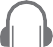 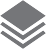 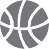 摄影	绘画音乐	看书篮球	瑜伽